КГУ «Жаныспайская ОШ»Отчёто проведении Республиканской акции «Безопасный школьный автобус»В период Республиканской акции в школе были проведены следующие мероприятия:-был составлен план работы в период 05 октября по 25 октября.- проведения уроков безопасности по разъяснению ПДД. Классные руководители беседовали о безопасности на дорогах, правилах пересечения дорожной части, правила езды на велосипеде, мопеде.- конкурс рисунков, листовок «Безопасность детей на дорогах» среди учащихся 1-4 классов;- распространение памяток для водителей и родителей по обучению детей безопасному поведению на дорогах «Мы за безопасный автобус»;- Проведение уроков безопасности по разъяснению ПДД, «Знай и соблюдай правила дорожного движения»- Классный час «Знай и соблюдай ПДД» был проведён в форме бесед, викторин, просмотра слайдовых презентаций;-Конкурс «Письмо водителю»;-Проведение инструктажа по правилам дорожного движения с воспитанниками мини-центра «Қоңырау»;-Анкетирование среди учащихся начальных классов по ПДД- Размещение информации на школьном сайте и социальных сетях. Вся проделанная работа в период Республиканской акции «Безопасный школьный автобус» была размещена на школьном сайте и социальных сетях.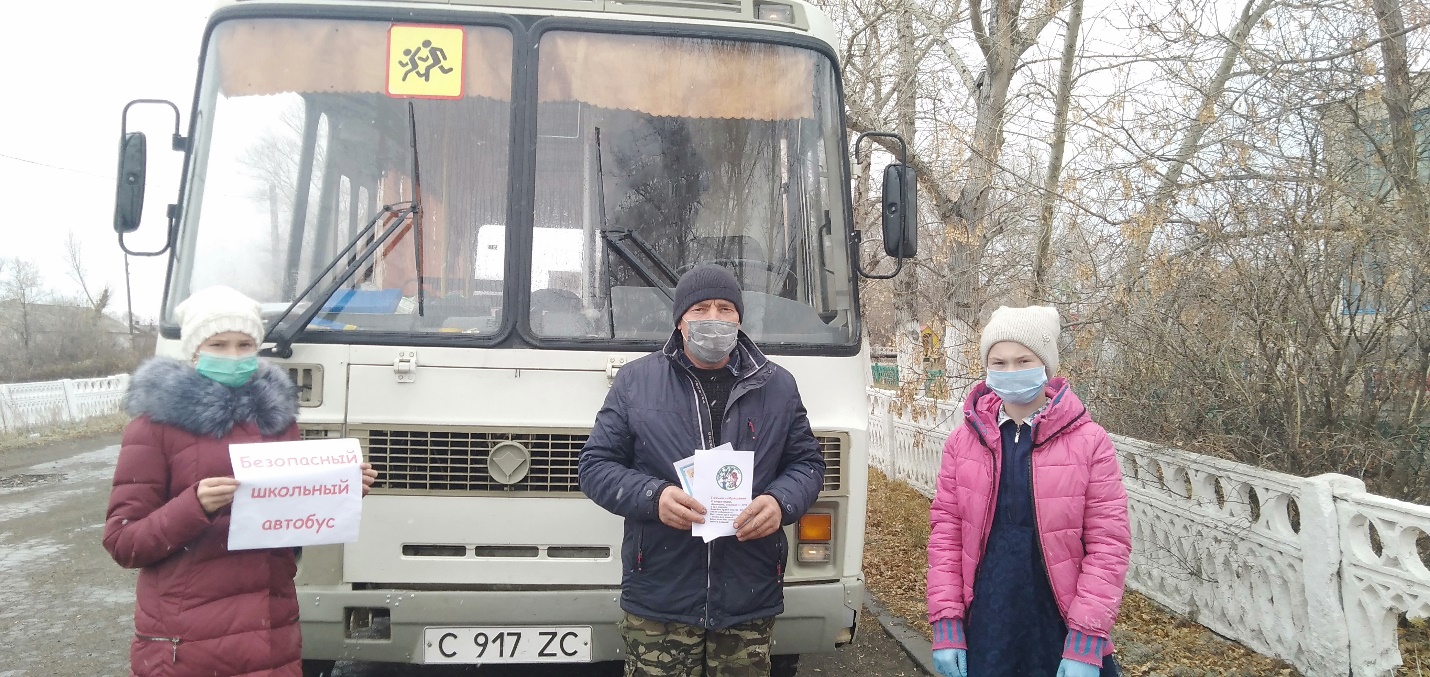 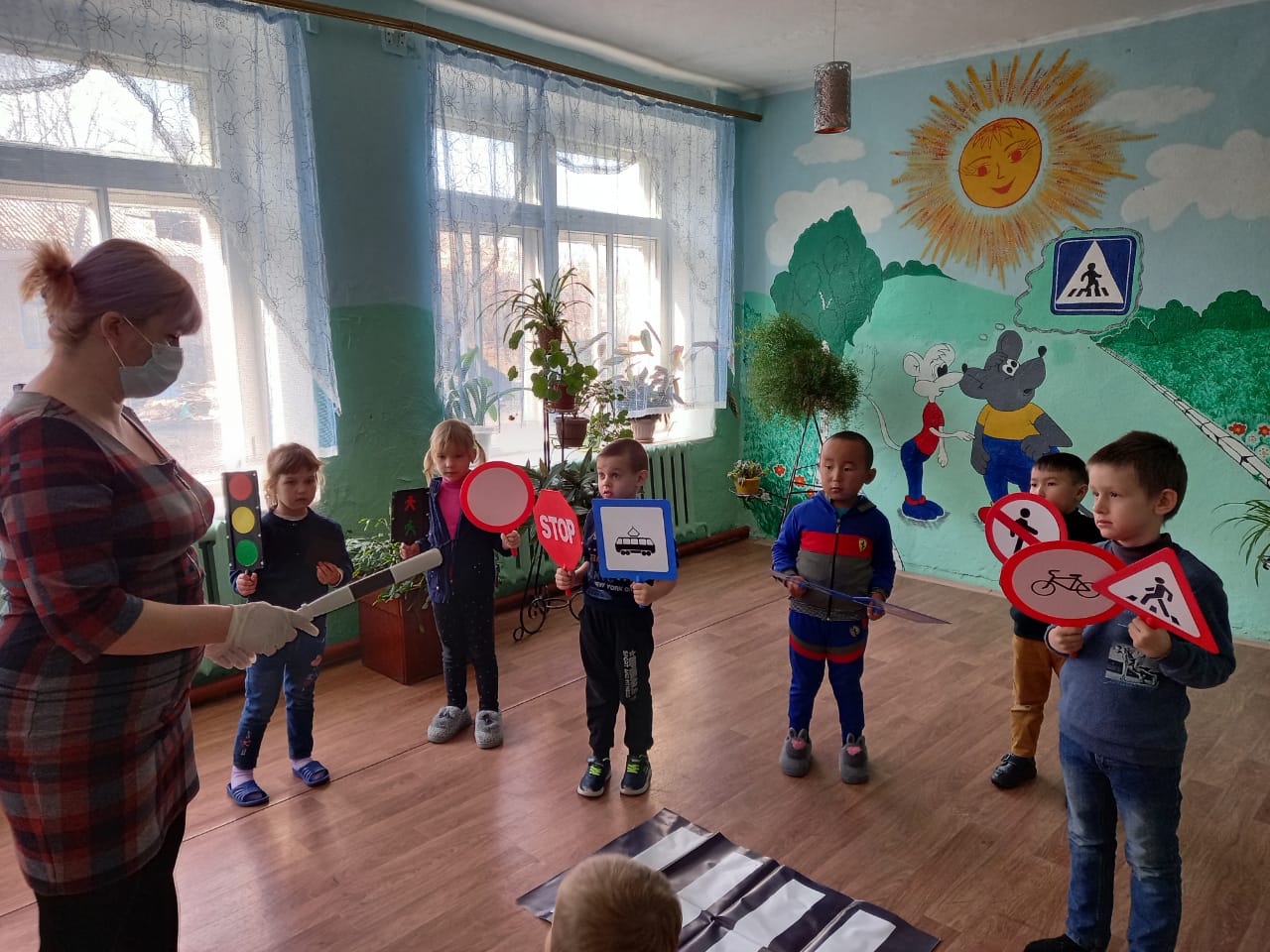 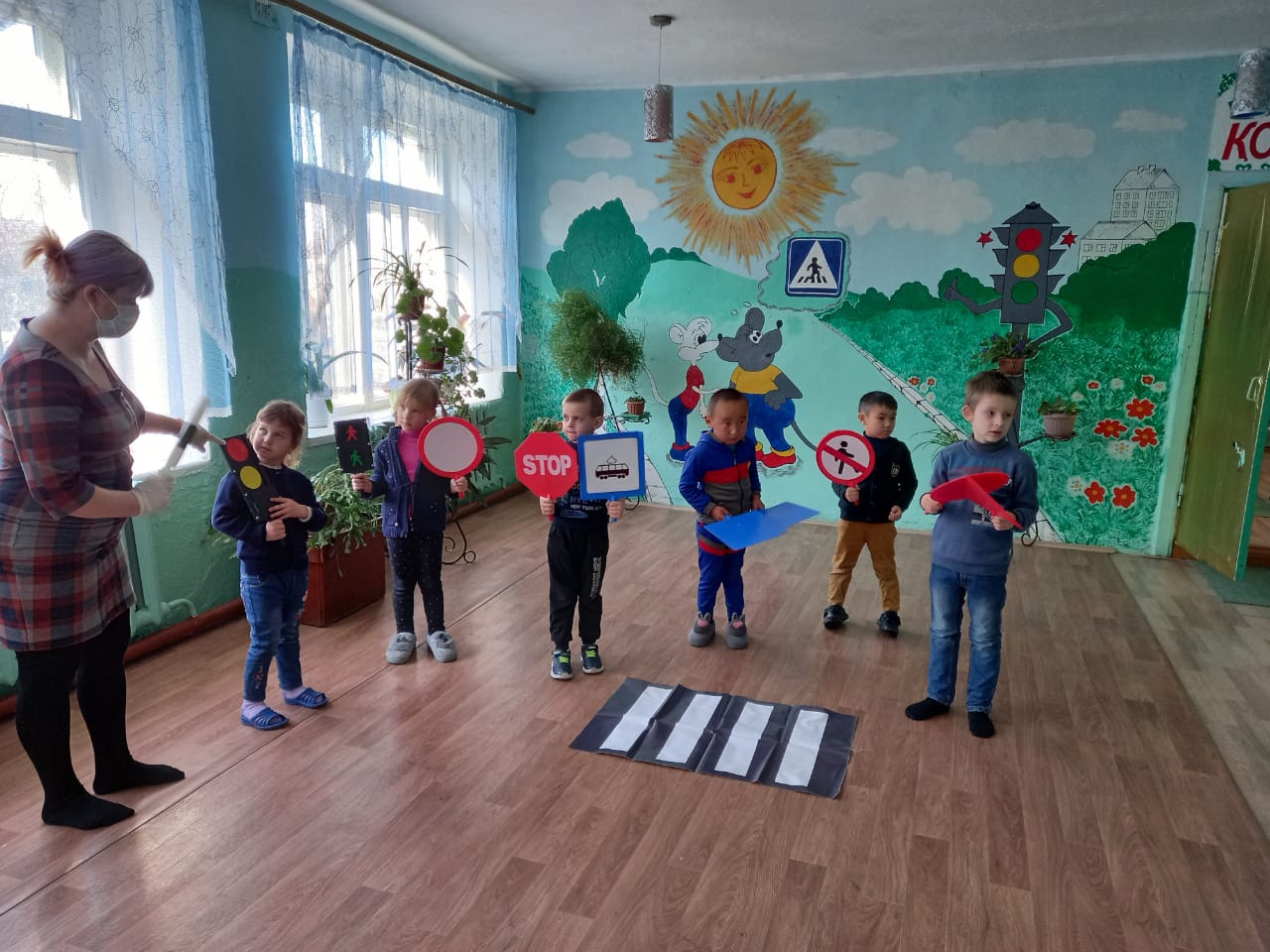 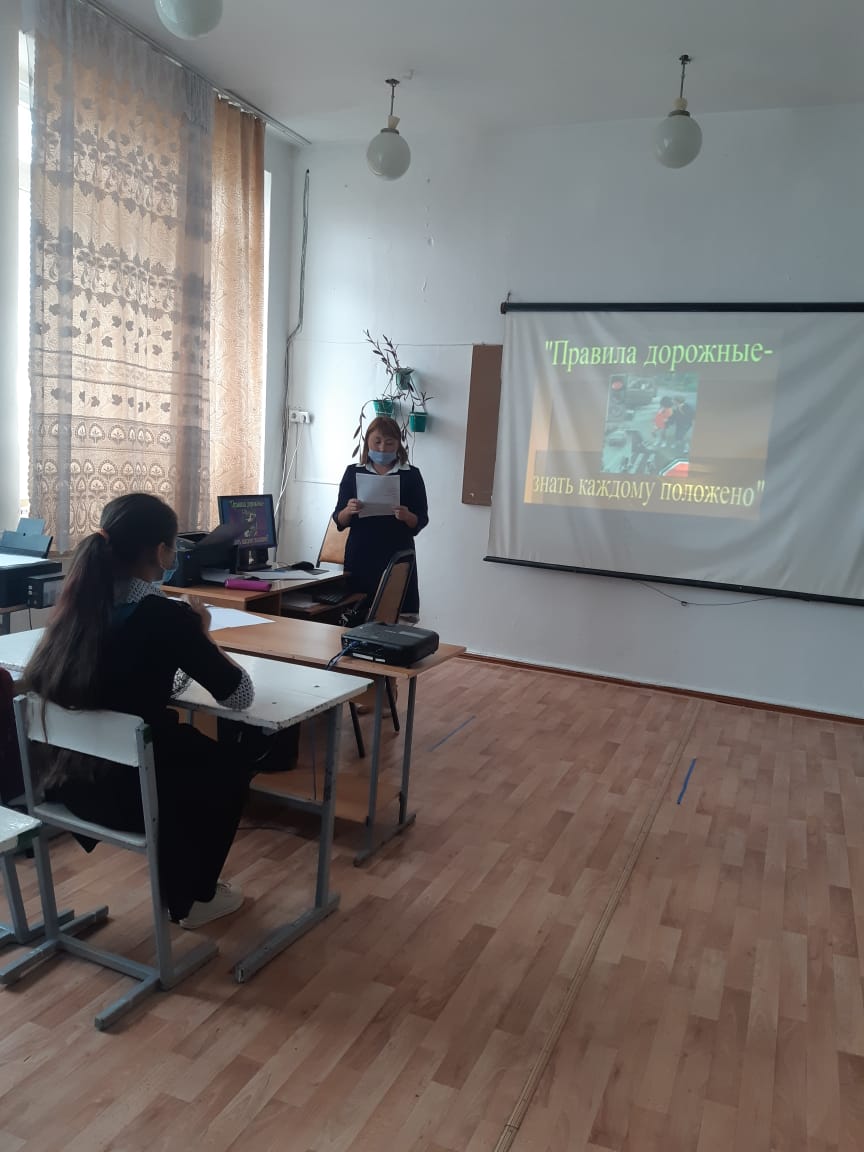 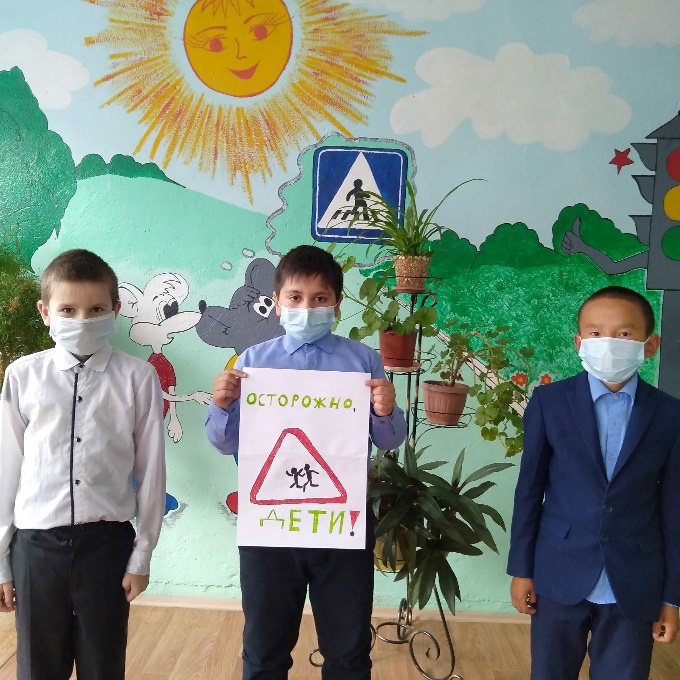 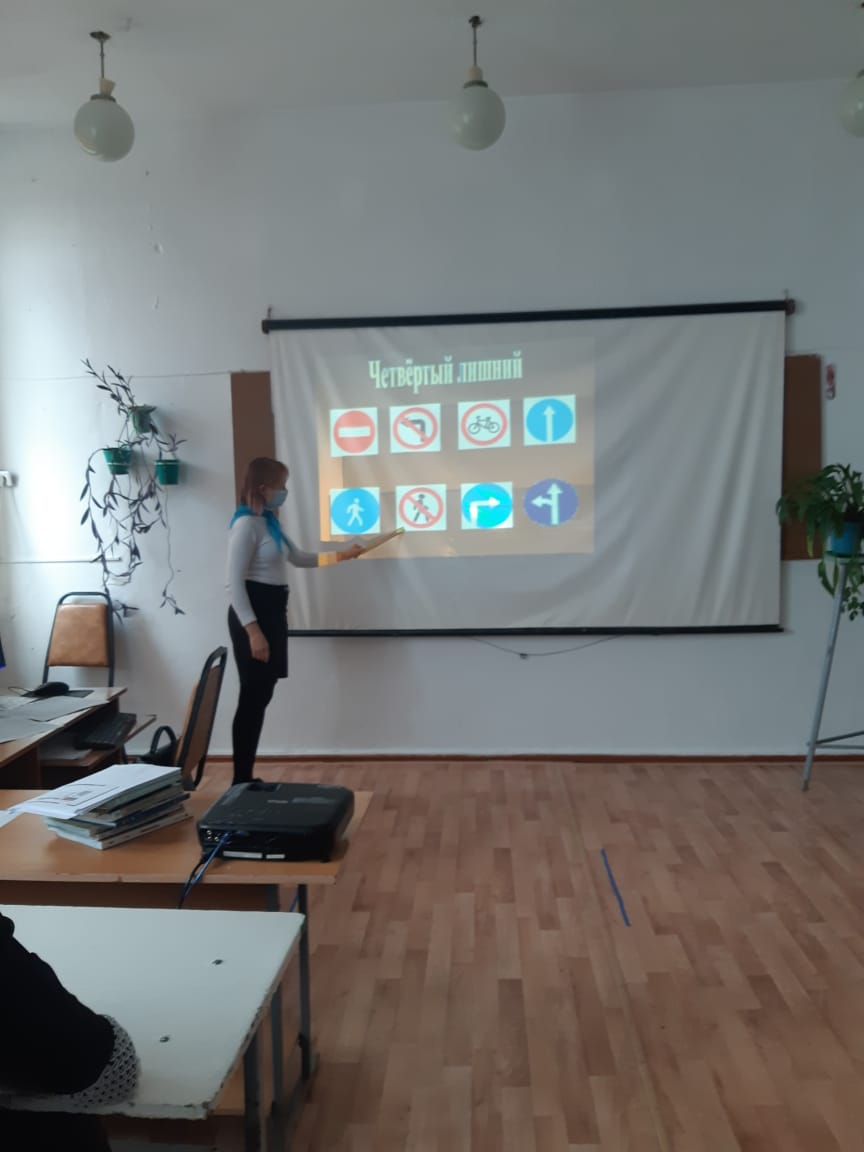 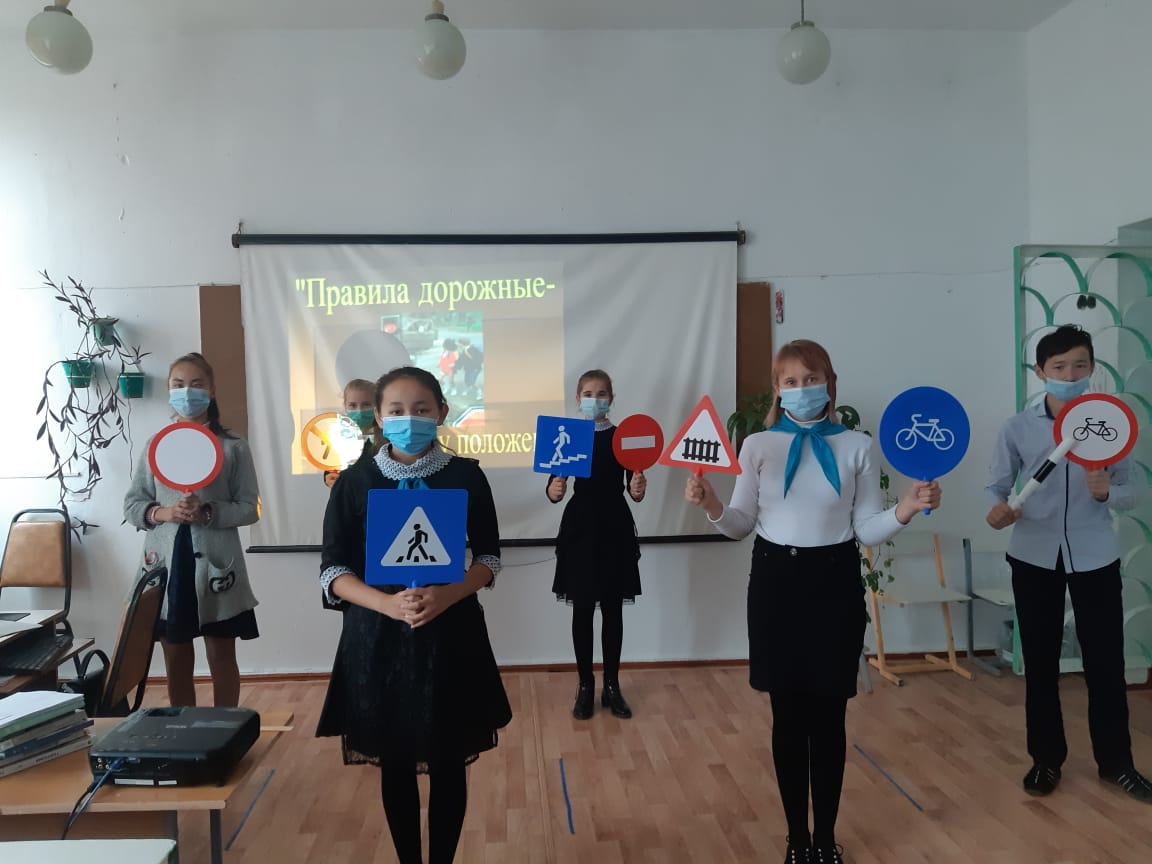 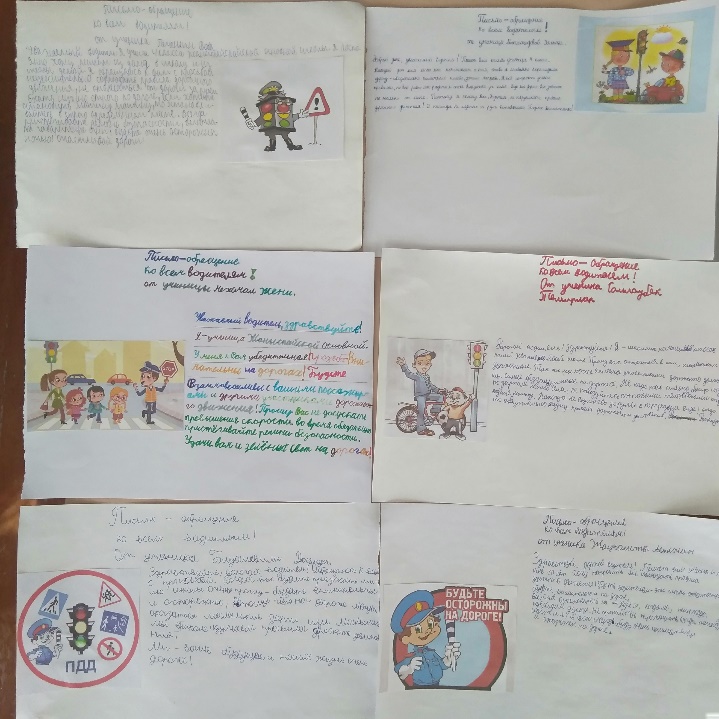 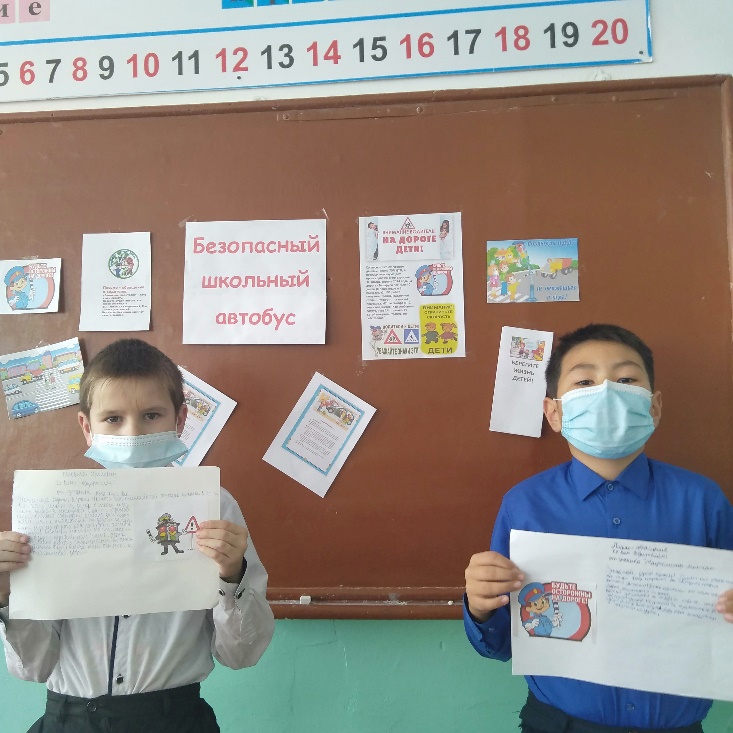 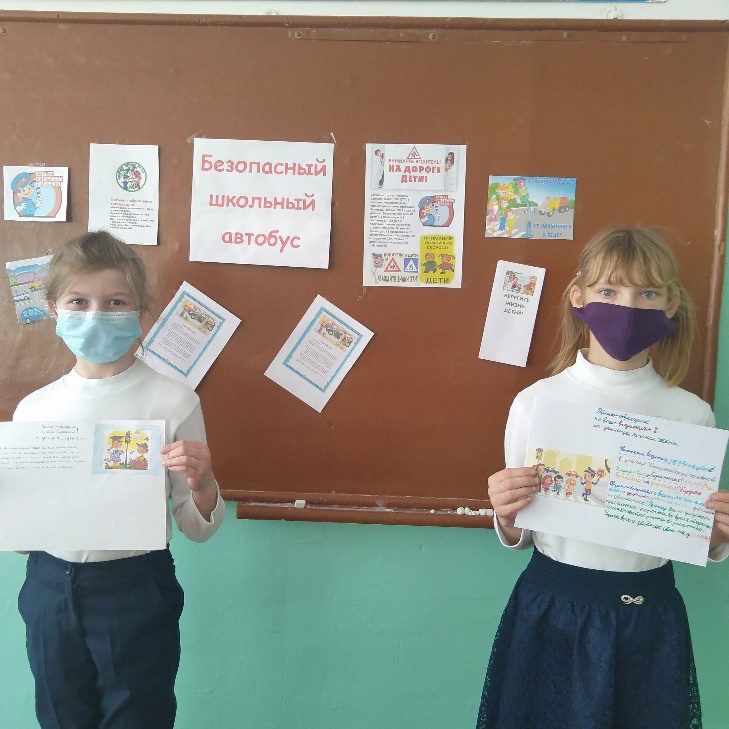 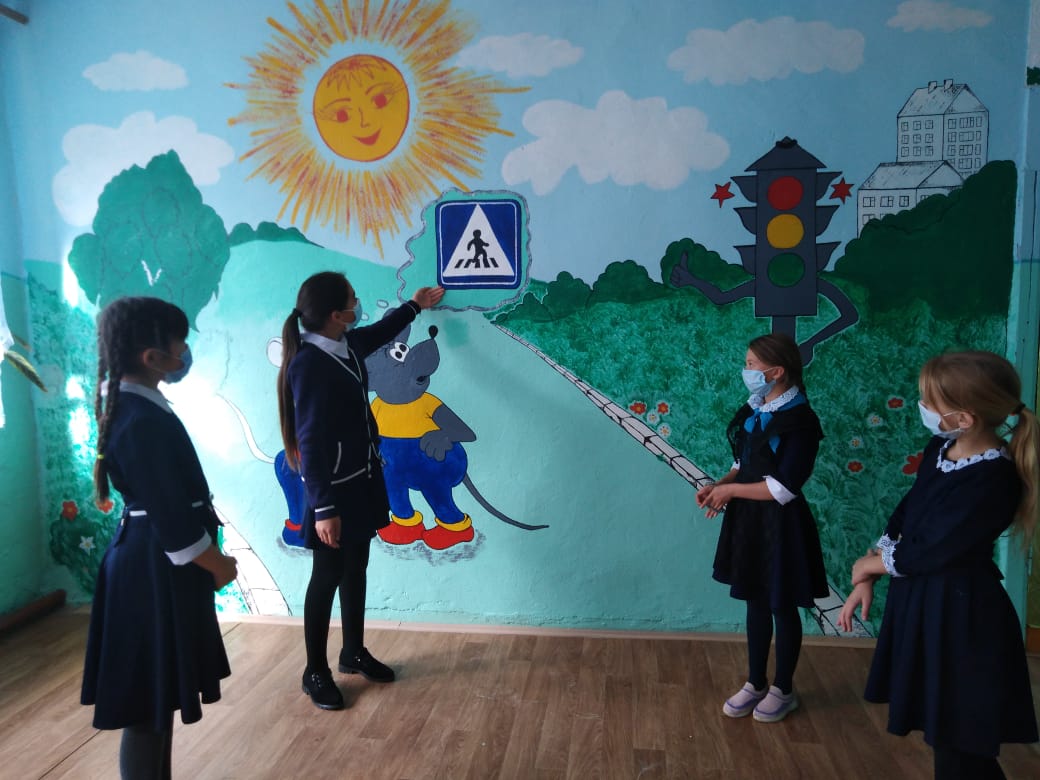 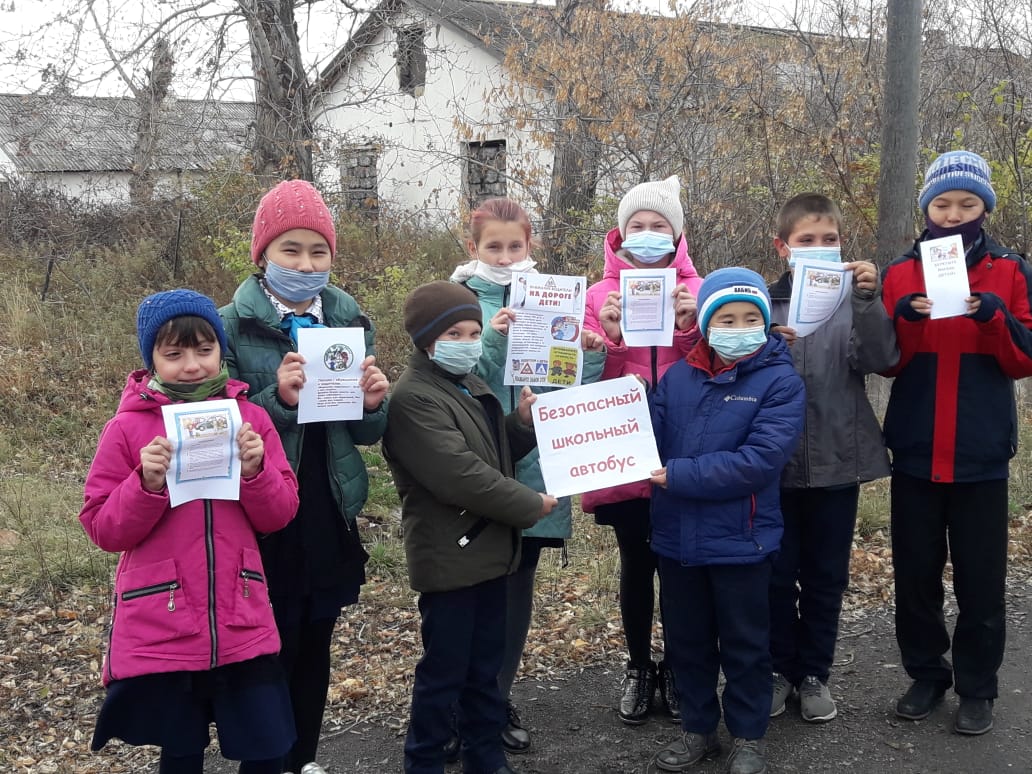 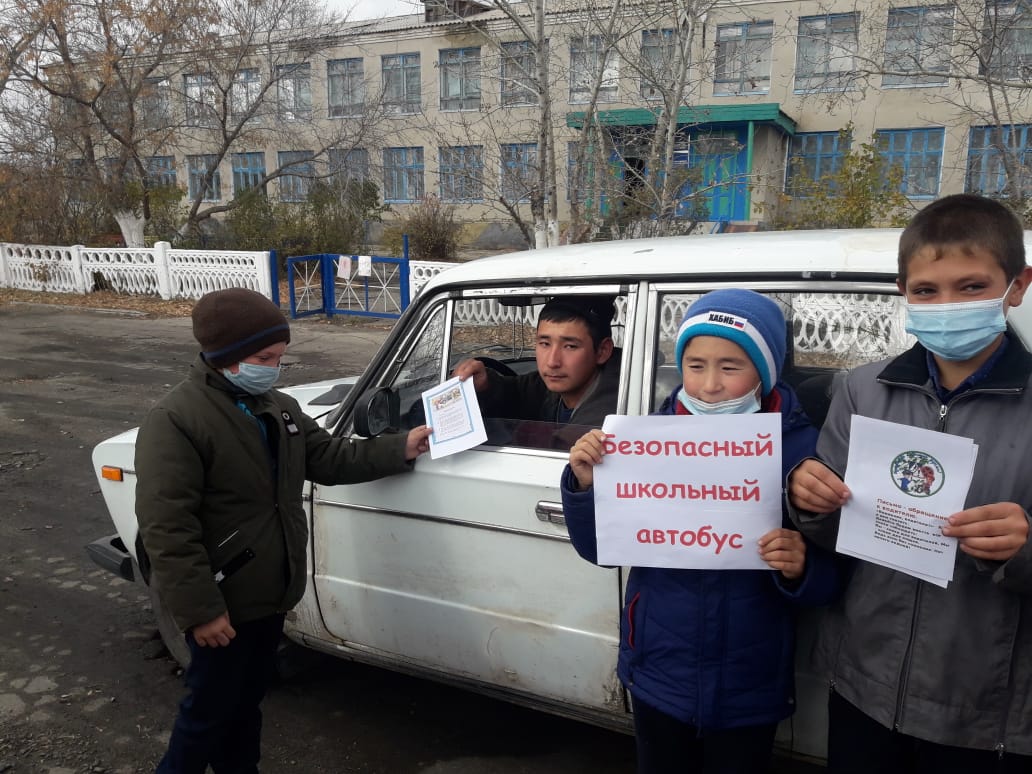 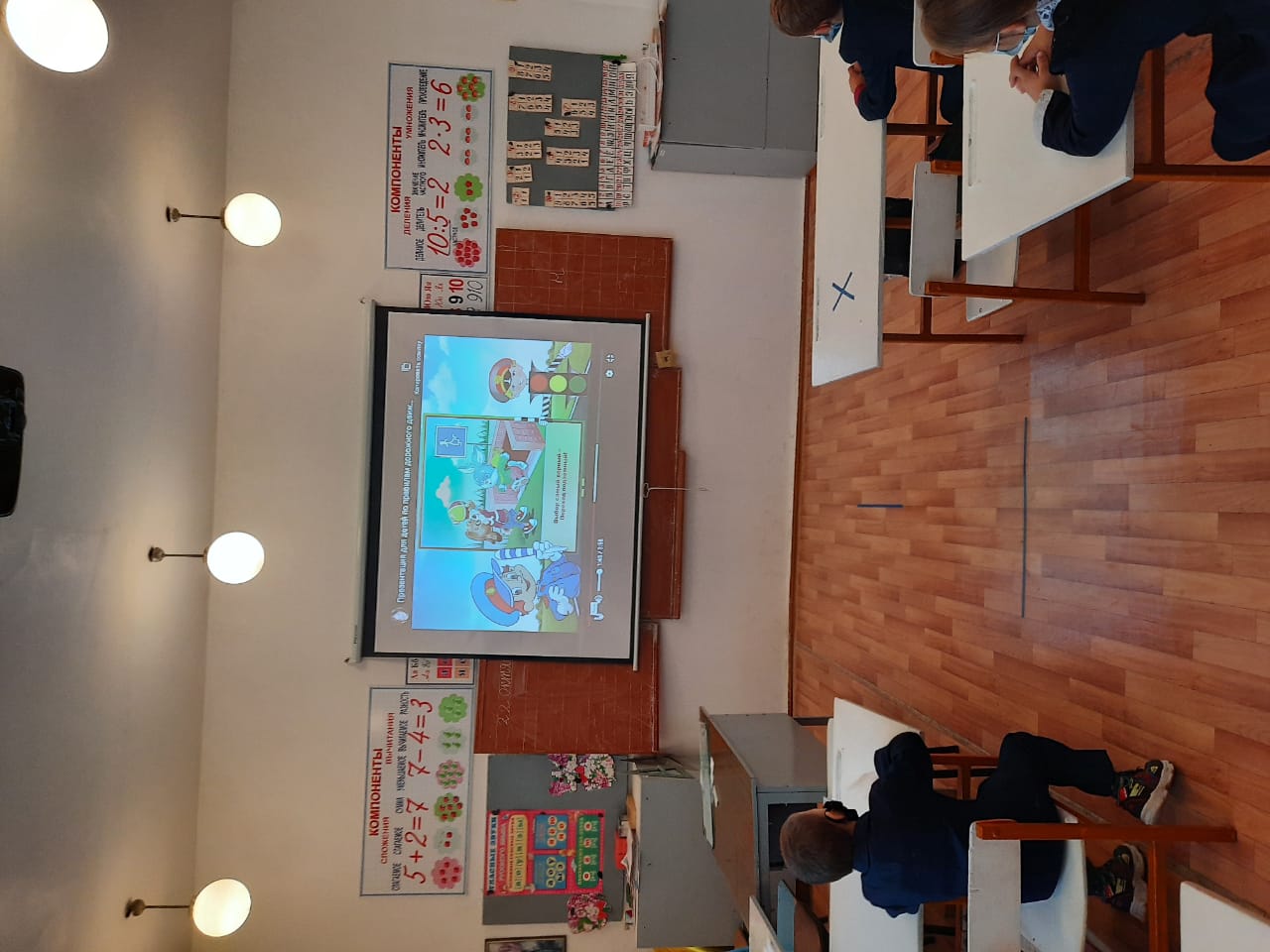 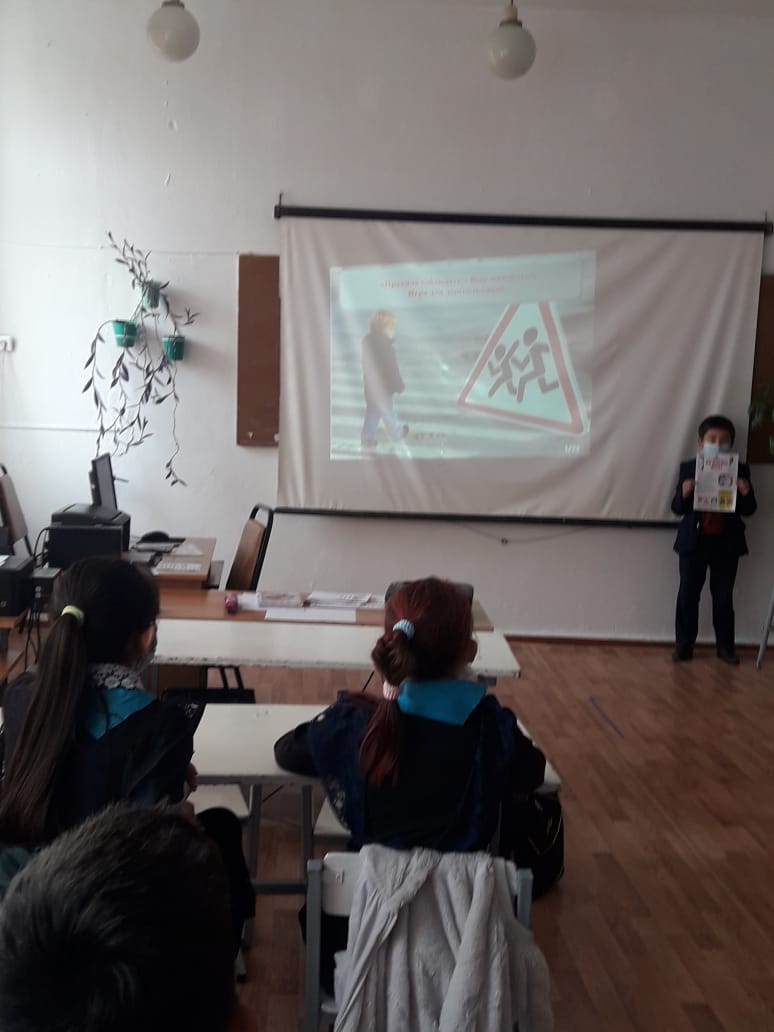 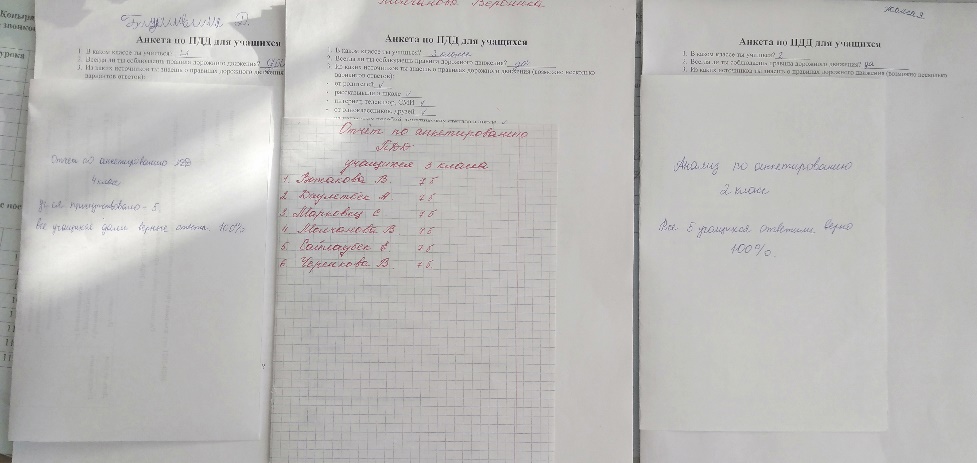 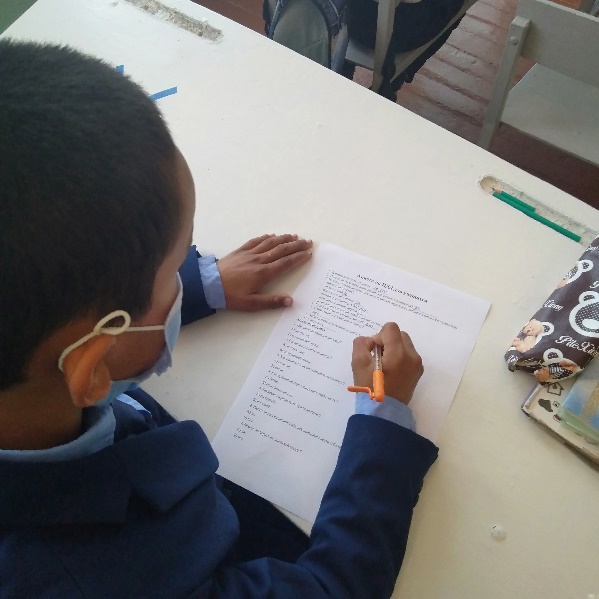 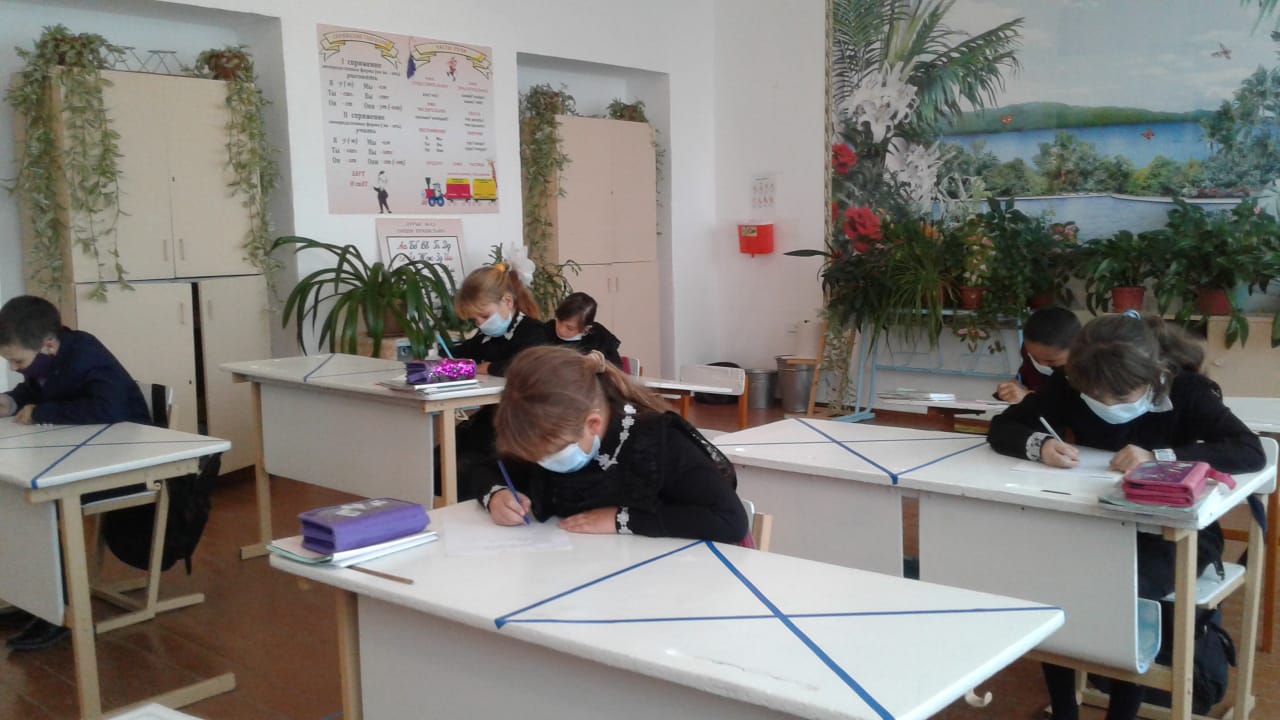 Директор школы                               Н. ЛазаренкоЗам.директора по ВР                         Е. Жамшитова